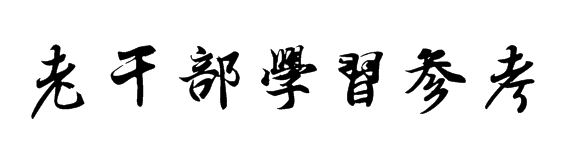   2022第七期（总第240期）高举中国特色社会主义伟大旗帜 为全面建设社会主义现代化国家而团结奋斗——习近平同志代表第十九届中央委员会向大会作的报告摘登新时代十年的伟大变革具有里程碑意义新华社北京10月16日电 习近平同志在二十大报告中阐述了过去五年的工作和新时代十年的伟大变革。他指出，新时代十年的伟大变革，在党史、新中国史、改革开放史、社会主义发展史、中华民族发展史上具有里程碑意义。习近平说，中国共产党第二十次全国代表大会，是在全党全国各族人民迈上全面建设社会主义现代化国家新征程、向第二个百年奋斗目标进军的关键时刻召开的一次十分重要的大会。大会的主题是：高举中国特色社会主义伟大旗帜，全面贯彻新时代中国特色社会主义思想，弘扬伟大建党精神，自信自强、守正创新，踔厉奋发、勇毅前行，为全面建设社会主义现代化国家、全面推进中华民族伟大复兴而团结奋斗。在回顾五年的工作时，习近平说，十九大以来的五年，是极不寻常、极不平凡的五年。党中央统筹中华民族伟大复兴战略全局和世界百年未有之大变局，就党和国家事业发展作出重大战略部署，团结带领全党全军全国各族人民有效应对严峻复杂的国际形势和接踵而至的巨大风险挑战，以奋发有为的精神把新时代中国特色社会主义不断推向前进。他在报告中说，五年来，我们坚持加强党的全面领导和党中央集中统一领导，全力推进全面建成小康社会进程，完整、准确、全面贯彻新发展理念，着力推动高质量发展，主动构建新发展格局，蹄疾步稳推进改革，扎实推进全过程人民民主，全面推进依法治国，积极发展社会主义先进文化，突出保障和改善民生，集中力量实施脱贫攻坚战，大力推进生态文明建设，坚决维护国家安全，防范化解重大风险，保持社会大局稳定，大力度推进国防和军队现代化建设，全方位开展中国特色大国外交，全面推进党的建设新的伟大工程。我们隆重庆祝中国共产党成立一百周年、中华人民共和国成立七十周年，制定第三个历史决议，在全党开展党史学习教育。面对突如其来的新冠肺炎疫情，我们坚持人民至上、生命至上，坚持动态清零不动摇，开展抗击疫情人民战争、总体战、阻击战，最大限度保护了人民生命安全和身体健康，统筹疫情防控和经济社会发展取得重大积极成果。面对香港局势动荡变化，我们依照宪法和基本法有效实施对特别行政区的全面管治权，制定实施香港特别行政区维护国家安全法，落实“爱国者治港”原则，香港局势实现由乱到治的重大转折。坚决开展反分裂、反干涉重大斗争，展示维护国家主权和领土完整、反对“台独”的坚强决心和强大能力。面对国际局势急剧变化，保持战略定力，发扬斗争精神，展示不畏强权的坚定意志，在斗争中维护国家尊严和核心利益，牢牢掌握了我国发展和安全主动权。五年来，我们党团结带领人民，攻克了许多长期没有解决的难题，办成了许多事关长远的大事要事，推动党和国家事业取得举世瞩目的重大成就。习近平说，十八大召开至今已经十年了。十年来，我们经历了对党和人民事业具有重大现实意义和深远历史意义的三件大事：一是迎来中国共产党成立一百周年，二是中国特色社会主义进入新时代，三是完成脱贫攻坚、全面建成小康社会的历史任务，实现第一个百年奋斗目标。这是中国共产党和中国人民团结奋斗赢得的历史性胜利，是彪炳中华民族发展史册的历史性胜利，也是对世界具有深远影响的历史性胜利。十年前，我们面对的形势是，改革开放和社会主义现代化建设取得巨大成就，党的建设新的伟大工程取得显著成效，为我们继续前进奠定了坚实基础、创造了良好条件、提供了重要保障，同时一系列长期积累及新出现的突出矛盾和问题亟待解决。当时，党内和社会上不少人对党和国家前途忧心忡忡。面对这些影响党长期执政、国家长治久安、人民幸福安康的突出矛盾和问题，党中央审时度势、果敢抉择，锐意进取、攻坚克难，团结带领全党全军全国各族人民撸起袖子加油干、风雨无阻向前行，义无反顾进行具有许多新的历史特点的伟大斗争。习近平在报告中指出，十年来，我们采取一系列战略性举措，推进一系列变革性实践，实现一系列突破性进展，取得一系列标志性成果，经受住了来自政治、经济、意识形态、自然界等方面的风险挑战考验，党和国家事业取得历史性成就、发生历史性变革，推动我国迈上全面建设社会主义现代化国家新征程。——创立了新时代中国特色社会主义思想，明确坚持和发展中国特色社会主义的基本方略，提出一系列治国理政新理念新思想新战略，实现了马克思主义中国化时代化新的飞跃。——全面加强党的领导，确保党中央权威和集中统一领导，确保党发挥总揽全局、协调各方的领导核心作用，我们这个拥有九千六百多万名党员的马克思主义政党更加团结统一。——对新时代党和国家事业发展作出科学完整的战略部署，提出实现中华民族伟大复兴的中国梦，统揽伟大斗争、伟大工程、伟大事业、伟大梦想，明确“五位一体”总体布局和“四个全面”战略布局，确定稳中求进工作总基调，统筹发展和安全，明确我国社会主要矛盾是人民日益增长的美好生活需要和不平衡不充分的发展之间的矛盾，并紧紧围绕这个社会主要矛盾推进各项工作，不断丰富和发展人类文明新形态。——经过接续奋斗，实现了小康这个中华民族的千年梦想，打赢了人类历史上规模最大的脱贫攻坚战，全国八百三十二个贫困县全部摘帽，近一亿农村贫困人口实现脱贫，九百六十多万贫困人口实现易地搬迁，历史性地解决了绝对贫困问题，为全球减贫事业作出了重大贡献。——提出并贯彻新发展理念，着力推进高质量发展，推动构建新发展格局，实施供给侧结构性改革，制定一系列具有全局性意义的区域重大战略，我国经济实力实现历史性跃升。国内生产总值从五十四万亿元增长到一百一十四万亿元，我国经济总量占世界经济的比重达百分之十八点五，提高七点二个百分点，稳居世界第二位；人均国内生产总值从三万九千八百元增加到八万一千元。制造业规模、外汇储备稳居世界第一。全社会研发经费支出从一万亿元增加到二万八千亿元，居世界第二位，研发人员总量居世界首位。基础研究和原始创新不断加强，一些关键核心技术实现突破，战略性新兴产业发展壮大，载人航天、探月探火、深海深地探测、超级计算机、卫星导航、量子信息、核电技术、大飞机制造、生物医药等取得重大成果，进入创新型国家行列。——以巨大的政治勇气全面深化改革，许多领域实现历史性变革、系统性重塑、整体性重构，国家治理体系和治理能力现代化水平明显提高。——实行更加积极主动的开放战略，加快推进自由贸易试验区、海南自由贸易港建设，共建“一带一路”成为深受欢迎的国际公共产品和国际合作平台。我国成为一百四十多个国家和地区的主要贸易伙伴，货物贸易总额居世界第一，吸引外资和对外投资居世界前列，形成更大范围、更宽领域、更深层次对外开放格局。——坚持走中国特色社会主义政治发展道路，全面发展全过程人民民主，社会主义民主政治制度化、规范化、程序化全面推进，社会主义协商民主广泛开展，人民当家作主更为扎实，全面依法治国总体格局基本形成。——确立和坚持马克思主义在意识形态领域指导地位的根本制度，新时代党的创新理论深入人心，社会主义核心价值观广泛传播，中华优秀传统文化得到创造性转化、创新性发展，文化事业日益繁荣，网络生态持续向好，意识形态领域形势发生全局性、根本性转变。——深入贯彻以人民为中心的发展思想，在幼有所育、学有所教、劳有所得、病有所医、老有所养、住有所居、弱有所扶上持续用力，人民生活全方位改善。人均预期寿命增长到七十八点二岁。居民人均可支配收入从一万六千五百元增加到三万五千一百元。建成世界上规模最大的教育体系、社会保障体系、医疗卫生体系，人民群众获得感、幸福感、安全感更加充实、更有保障、更可持续，共同富裕取得新成效。——坚持绿水青山就是金山银山的理念，坚持山水林田湖草沙一体化保护和系统治理，全方位、全地域、全过程加强生态环境保护，生态环境保护发生历史性、转折性、全局性变化，我们的祖国天更蓝、山更绿、水更清。——贯彻总体国家安全观，以坚定的意志品质维护国家主权、安全、发展利益，国家安全得到全面加强。共建共治共享的社会治理制度进一步健全，扫黑除恶专项斗争取得阶段性成果，有力应对一系列重大自然灾害，平安中国建设迈向更高水平。——确立党在新时代的强军目标，贯彻新时代党的强军思想，贯彻新时代军事战略方针，坚持党对人民军队的绝对领导，重构人民军队领导指挥体制、现代军事力量体系、军事政策制度，人民军队体制一新、结构一新、格局一新、面貌一新。——全面准确推进“一国两制”实践，坚持“一国两制”、“港人治港”、“澳人治澳”、高度自治的方针，推动香港进入由乱到治走向由治及兴的新阶段，香港、澳门保持长期稳定发展良好态势。我们提出新时代解决台湾问题的总体方略，促进两岸交流合作，坚决反对“台独”分裂行径，坚决反对外部势力干涉，牢牢把握两岸关系主导权和主动权。——全面推进中国特色大国外交，推动构建人类命运共同体，坚定维护国际公平正义，毫不动摇反对任何单边主义、保护主义、霸凌行径。积极参与全球治理体系改革和建设，国际影响力、感召力、塑造力显著提升。——深入推进全面从严治党，坚持打铁必须自身硬，提出和落实新时代党的建设总要求，以党的政治建设统领党的建设各项工作，持之以恒正风肃纪，以钉钉子精神纠治“四风”，刹住了一些长期没有刹住的歪风，纠治了一些多年未除的顽瘴痼疾。开展了史无前例的反腐败斗争，以“得罪千百人、不负十四亿”的使命担当祛疴治乱，不敢腐、不能腐、不想腐一体推进，“打虎”、“拍蝇”、“猎狐”多管齐下，反腐败斗争取得压倒性胜利并全面巩固，消除了党、国家、军队内部存在的严重隐患。经过不懈努力，党找到了自我革命这一跳出治乱兴衰历史周期率的第二个答案，确保党永远不变质、不变色、不变味。习近平表示，必须清醒看到，我们的工作还存在一些不足，面临不少困难和问题。对这些问题，我们已经采取一系列措施加以解决，今后必须加大工作力度。习近平强调，新时代的伟大成就是党和人民一道拼出来、干出来、奋斗出来的！习近平在报告中指出，新时代十年的伟大变革，在党史、新中国史、改革开放史、社会主义发展史、中华民族发展史上具有里程碑意义。走过百年奋斗历程的中国共产党在革命性锻造中更加坚强有力，党的政治领导力、思想引领力、群众组织力、社会号召力显著增强，党同人民群众始终保持血肉联系，中国共产党在世界形势深刻变化的历史进程中始终走在时代前列，在应对国内外各种风险和考验的历史进程中始终成为全国人民的主心骨，在坚持和发展中国特色社会主义的历史进程中始终成为坚强领导核心。中国人民的前进动力更加强大、奋斗精神更加昂扬、必胜信念更加坚定，焕发出更为强烈的历史自觉和主动精神，中国共产党和中国人民正信心百倍推进中华民族从站起来、富起来到强起来的伟大飞跃。改革开放和社会主义现代化建设深入推进，书写了经济快速发展和社会长期稳定两大奇迹新篇章，我国发展具备了更为坚实的物质基础、更为完善的制度保证，实现中华民族伟大复兴进入了不可逆转的历史进程。科学社会主义在二十一世纪的中国焕发出新的蓬勃生机，中国式现代化为人类实现现代化提供了新的选择，中国共产党和中国人民为解决人类面临的共同问题提供更多更好的中国智慧、中国方案、中国力量，为人类和平与发展崇高事业作出新的更大的贡献！开辟马克思主义中国化时代化新境界新华社北京10月16日电 习近平在二十大报告中强调，不断谱写马克思主义中国化时代化新篇章，是当代中国共产党人的庄严历史责任。他说，实践告诉我们，中国共产党为什么能，中国特色社会主义为什么好，归根到底是马克思主义行，是中国化时代化的马克思主义行。拥有马克思主义科学理论指导是我们党坚定信仰信念、把握历史主动的根本所在。习近平在报告中指出，十八大以来，国内外形势新变化和实践新要求，迫切需要我们从理论和实践的结合上深入回答关系党和国家事业发展、党治国理政的一系列重大时代课题。我们党勇于进行理论探索和创新，以全新的视野深化对共产党执政规律、社会主义建设规律、人类社会发展规律的认识，取得重大理论创新成果，集中体现为新时代中国特色社会主义思想。十九大、十九届六中全会提出的“十个明确”、“十四个坚持”、“十三个方面成就”概括了这一思想的主要内容，必须长期坚持并不断丰富发展。坚持和发展马克思主义，必须同中国具体实际相结合。一切从实际出发，着眼解决新时代改革开放和社会主义现代化建设的实际问题，不断回答中国之问、世界之问、人民之问、时代之问，作出符合中国实际和时代要求的正确回答，得出符合客观规律的科学认识，形成与时俱进的理论成果，更好指导中国实践。坚持和发展马克思主义，必须同中华优秀传统文化相结合。只有植根本国、本民族历史文化沃土，马克思主义真理之树才能根深叶茂。必须坚定历史自信、文化自信，坚持古为今用、推陈出新，把马克思主义思想精髓同中华优秀传统文化精华贯通起来、同人民群众日用而不觉的共同价值观念融通起来，不断赋予科学理论鲜明的中国特色，不断夯实马克思主义中国化时代化的历史基础和群众基础，让马克思主义在中国牢牢扎根。习近平强调，不断谱写马克思主义中国化时代化新篇章，是当代中国共产党人的庄严历史责任。继续推进实践基础上的理论创新，首先要把握好新时代中国特色社会主义思想的世界观和方法论，坚持好、运用好贯穿其中的立场观点方法。——必须坚持人民至上。一切脱离人民的理论都是苍白无力的，一切不为人民造福的理论都是没有生命力的。我们要站稳人民立场、把握人民愿望、尊重人民创造、集中人民智慧，形成为人民所喜爱、所认同、所拥有的理论。——必须坚持自信自立。中国人民和中华民族从近代以后的深重苦难走向伟大复兴的光明前景，从来就没有教科书，更没有现成答案。党的百年奋斗成功道路是党领导人民独立自主探索开辟出来的，马克思主义的中国篇章是中国共产党人依靠自身力量实践出来的，贯穿其中的一个基本点就是中国的问题必须从中国基本国情出发，由中国人自己来解答。——必须坚持守正创新。要以科学的态度对待科学、以真理的精神追求真理，以满腔热忱对待一切新生事物，不断拓展认识的广度和深度，敢于说前人没有说过的新话，敢于干前人没有干过的事情，以新的理论指导新的实践。——必须坚持问题导向。聚焦实践遇到的新问题、改革发展稳定存在的深层次问题、人民群众急难愁盼问题、国际变局中的重大问题、党的建设面临的突出问题，不断提出真正解决问题的新理念新思路新办法。——必须坚持系统观念。不断提高战略思维、历史思维、辩证思维、系统思维、创新思维、法治思维、底线思维能力，为前瞻性思考、全局性谋划、整体性推进党和国家各项事业提供科学思想方法。——必须坚持胸怀天下。拓展世界眼光，深刻洞察人类发展进步潮流，积极回应各国人民普遍关切，为解决人类面临的共同问题作出贡献，以海纳百川的宽阔胸襟借鉴吸收人类一切优秀文明成果，推动建设更加美好的世界。以中国式现代化全面推进中华民族伟大复兴新华社北京10月16日电 习近平在二十大报告中强调，从现在起，中国共产党的中心任务就是团结带领全国各族人民全面建成社会主义现代化强国、实现第二个百年奋斗目标，以中国式现代化全面推进中华民族伟大复兴。习近平在报告中指出，在新中国成立特别是改革开放以来长期探索和实践基础上，经过十八大以来在理论和实践上的创新突破，我们党成功推进和拓展了中国式现代化。中国式现代化，是中国共产党领导的社会主义现代化，既有各国现代化的共同特征，更有基于自己国情的中国特色。——中国式现代化是人口规模巨大的现代化。——中国式现代化是全体人民共同富裕的现代化。——中国式现代化是物质文明和精神文明相协调的现代化。——中国式现代化是人与自然和谐共生的现代化。——中国式现代化是走和平发展道路的现代化。习近平指出，中国式现代化的本质要求是：坚持中国共产党领导，坚持中国特色社会主义，实现高质量发展，发展全过程人民民主，丰富人民精神世界，实现全体人民共同富裕，促进人与自然和谐共生，推动构建人类命运共同体，创造人类文明新形态。习近平在报告中指出，到二〇三五年，我国发展的总体目标是：经济实力、科技实力、综合国力大幅跃升，人均国内生产总值迈上新的大台阶，达到中等发达国家水平；实现高水平科技自立自强，进入创新型国家前列；建成现代化经济体系，形成新发展格局，基本实现新型工业化、信息化、城镇化、农业现代化；基本实现国家治理体系和治理能力现代化，全过程人民民主制度更加健全，基本建成法治国家、法治政府、法治社会；建成教育强国、科技强国、人才强国、文化强国、体育强国、健康中国，国家文化软实力显著增强；人民生活更加幸福美好，居民人均可支配收入再上新台阶，中等收入群体比重明显提高，基本公共服务实现均等化，农村基本具备现代生活条件，社会保持长期稳定，人的全面发展、全体人民共同富裕取得更为明显的实质性进展；广泛形成绿色生产生活方式，碳排放达峰后稳中有降，生态环境根本好转，美丽中国目标基本实现；国家安全体系和能力全面加强，基本实现国防和军队现代化。未来五年是全面建设社会主义现代化国家开局起步的关键时期。习近平在报告中指出，我国发展进入战略机遇和风险挑战并存、不确定难预料因素增多的时期，各种“黑天鹅”、“灰犀牛”事件随时可能发生。我们必须增强忧患意识，坚持底线思维，做到居安思危、未雨绸缪，准备经受风高浪急甚至惊涛骇浪的重大考验。前进道路上，必须牢牢把握以下重大原则。——坚持和加强党的全面领导。坚决维护党中央权威和集中统一领导，把党的领导落实到党和国家事业各领域各方面各环节，使党始终成为风雨来袭时全体人民最可靠的主心骨。——坚持中国特色社会主义道路。既不走封闭僵化的老路，也不走改旗易帜的邪路，坚持把国家和民族发展放在自己力量的基点上，坚持把中国发展进步的命运牢牢掌握在自己手中。——坚持以人民为中心的发展思想。不断实现发展为了人民、发展依靠人民、发展成果由人民共享，让现代化建设成果更多更公平惠及全体人民。——坚持深化改革开放。不断彰显中国特色社会主义制度优势，不断增强社会主义现代化建设的动力和活力，把我国制度优势更好转化为国家治理效能。——坚持发扬斗争精神。增强全党全国各族人民的志气、骨气、底气，不信邪、不怕鬼、不怕压，知难而进、迎难而上，统筹发展和安全，全力战胜前进道路上各种困难和挑战，依靠顽强斗争打开事业发展新天地。加快构建新发展格局，着力推动高质量发展新华社北京10月16日电 习近平在二十大报告中提出，必须完整、准确、全面贯彻新发展理念，坚持社会主义市场经济改革方向，坚持高水平对外开放，加快构建以国内大循环为主体、国内国际双循环相互促进的新发展格局。习近平强调，要坚持以推动高质量发展为主题，把实施扩大内需战略同深化供给侧结构性改革有机结合起来，增强国内大循环内生动力和可靠性，提升国际循环质量和水平，加快建设现代化经济体系，着力提高全要素生产率，着力提升产业链供应链韧性和安全水平，着力推进城乡融合和区域协调发展，推动经济实现质的有效提升和量的合理增长。一是构建高水平社会主义市场经济体制。坚持和完善社会主义基本经济制度，毫不动摇巩固和发展公有制经济，毫不动摇鼓励、支持、引导非公有制经济发展，充分发挥市场在资源配置中的决定性作用，更好发挥政府作用。二是建设现代化产业体系。坚持把发展经济的着力点放在实体经济上，推进新型工业化，加快建设制造强国、质量强国、航天强国、交通强国、网络强国、数字中国。三是全面推进乡村振兴。坚持农业农村优先发展，坚持城乡融合发展，畅通城乡要素流动。扎实推动乡村产业、人才、文化、生态、组织振兴。全方位夯实粮食安全根基，牢牢守住十八亿亩耕地红线。深化农村土地制度改革，赋予农民更加充分的财产权益。保障进城落户农民合法土地权益，鼓励依法自愿有偿转让。四是促进区域协调发展。深入实施区域协调发展战略、区域重大战略、主体功能区战略、新型城镇化战略，优化重大生产力布局，构建优势互补、高质量发展的区域经济布局和国土空间体系。五是推进高水平对外开放。稳步扩大规则、规制、管理、标准等制度型开放。加快建设贸易强国。营造市场化、法治化、国际化一流营商环境。推动共建“一带一路”高质量发展。有序推进人民币国际化。深度参与全球产业分工和合作，维护多元稳定的国际经济格局和经贸关系。坚持科技是第一生产力人才是第一资源创新是第一动力新华社北京10月16日电 习近平在二十大报告中强调，必须坚持科技是第一生产力、人才是第一资源、创新是第一动力，深入实施科教兴国战略、人才强国战略、创新驱动发展战略，开辟发展新领域新赛道，不断塑造发展新动能新优势。他说，要坚持教育优先发展、科技自立自强、人才引领驱动，加快建设教育强国、科技强国、人才强国，坚持为党育人、为国育才，全面提高人才自主培养质量，着力造就拔尖创新人才，聚天下英才而用之。办好人民满意的教育。坚持以人民为中心发展教育，加快建设高质量教育体系，发展素质教育，促进教育公平。加快义务教育优质均衡发展和城乡一体化，优化区域教育资源配置，强化学前教育、特殊教育普惠发展，坚持高中阶段学校多样化发展，完善覆盖全学段学生资助体系。推进教育数字化，建设全民终身学习的学习型社会、学习型大国。完善科技创新体系。坚持创新在我国现代化建设全局中的核心地位。完善党中央对科技工作统一领导的体制，健全新型举国体制，强化国家战略科技力量，优化配置创新资源，提升国家创新体系整体效能。扩大国际科技交流合作，加强国际化科研环境建设，形成具有全球竞争力的开放创新生态。加快实施创新驱动发展战略。加快实现高水平科技自立自强。以国家战略需求为导向，集聚力量进行原创性引领性科技攻关，坚决打赢关键核心技术攻坚战。加快实施一批具有战略性全局性前瞻性的国家重大科技项目，增强自主创新能力。营造有利于科技型中小微企业成长的良好环境，推动创新链产业链资金链人才链深度融合。深入实施人才强国战略。坚持尊重劳动、尊重知识、尊重人才、尊重创造，实施更加积极、更加开放、更加有效的人才政策。着力形成人才国际竞争的比较优势。加快建设国家战略人才力量。深化人才发展体制机制改革，把各方面优秀人才集聚到党和人民事业中来。发展全过程人民民主，保障人民当家作主新华社北京10月16日电 习近平在二十大报告中提出，全过程人民民主是社会主义民主政治的本质属性，是最广泛、最真实、最管用的民主。必须坚定不移走中国特色社会主义政治发展道路，坚持党的领导、人民当家作主、依法治国有机统一。他强调，要健全人民当家作主制度体系，扩大人民有序政治参与，保证人民依法实行民主选举、民主协商、民主决策、民主管理、民主监督，发挥人民群众积极性、主动性、创造性，巩固和发展生动活泼、安定团结的政治局面。一、加强人民当家作主制度保障。拓展民主渠道，丰富民主形式，确保人民依法通过各种途径和形式管理国家事务，管理经济和文化事业，管理社会事务。支持和保证人民通过人民代表大会行使国家权力，健全吸纳民意、汇集民智工作机制，建设好基层立法联系点。深化工会、共青团、妇联等群团组织改革和建设，有效发挥桥梁纽带作用。坚持走中国人权发展道路，积极参与全球人权治理，推动人权事业全面发展。二、全面发展协商民主。统筹推进政党协商、人大协商、政府协商、政协协商、人民团体协商、基层协商以及社会组织协商，健全各种制度化协商平台，推进协商民主广泛多层制度化发展。坚持和完善中国共产党领导的多党合作和政治协商制度，完善人民政协民主监督和委员联系界别群众制度机制。三、积极发展基层民主。完善基层直接民主制度体系和工作体系。完善办事公开制度，拓宽基层各类群体有序参与基层治理渠道，保障人民依法管理基层公共事务和公益事业。健全以职工代表大会为基本形式的企事业单位民主管理制度，维护职工合法权益。四、巩固和发展最广泛的爱国统一战线。完善大统战工作格局，坚持大团结大联合，动员全体中华儿女围绕实现中华民族伟大复兴中国梦一起来想、一起来干。发挥我国社会主义新型政党制度优势，加强同民主党派和无党派人士的团结合作。以铸牢中华民族共同体意识为主线，加强和改进党的民族工作。坚持我国宗教中国化方向，积极引导宗教与社会主义社会相适应。促进非公有制经济健康发展和非公有制经济人士健康成长。加强和改进侨务工作，形成共同致力民族复兴的强大力量。坚持全面依法治国，推进法治中国建设新华社北京10月16日电 习近平在二十大报告中强调，坚持全面依法治国，推进法治中国建设。习近平指出，全面依法治国是国家治理的一场深刻革命，关系党执政兴国，关系人民幸福安康，关系党和国家长治久安。必须更好发挥法治固根本、稳预期、利长远的保障作用，在法治轨道上全面建设社会主义现代化国家。习近平强调，我们要坚持走中国特色社会主义法治道路，建设中国特色社会主义法治体系、建设社会主义法治国家，围绕保障和促进社会公平正义，坚持依法治国、依法执政、依法行政共同推进，坚持法治国家、法治政府、法治社会一体建设，全面推进科学立法、严格执法、公正司法、全民守法，全面推进国家各方面工作法治化。一是完善以宪法为核心的中国特色社会主义法律体系。加强宪法实施和监督，健全保证宪法全面实施的制度体系，加强重点领域、新兴领域、涉外领域立法，统筹推进国内法治和涉外法治，推进科学立法、民主立法、依法立法，统筹立改废释纂，增强立法系统性、整体性、协同性、时效性。二是扎实推进依法行政。转变政府职能，优化政府职责体系和组织结构，推进机构、职能、权限、程序、责任法定化，提高行政效率和公信力。深化行政执法体制改革，全面推进严格规范公正文明执法，加大关系群众切身利益的重点领域执法力度，完善行政执法程序，健全行政裁量基准。三是严格公正司法。深化司法体制综合配套改革，全面准确落实司法责任制，加快建设公正高效权威的社会主义司法制度，努力让人民群众在每一个司法案件中感受到公平正义。四是加快建设法治社会。弘扬社会主义法治精神，传承中华优秀传统法律文化，引导全体人民做社会主义法治的忠实崇尚者、自觉遵守者、坚定捍卫者。建设覆盖城乡的现代公共法律服务体系，深入开展法治宣传教育，增强全民法治观念。发挥领导干部示范带头作用，努力使尊法学法守法用法在全社会蔚然成风。推进文化自信自强，铸就社会主义文化新辉煌新华社北京10月16日电 习近平在二十大报告中提出，推进文化自信自强，铸就社会主义文化新辉煌。习近平指出，全面建设社会主义现代化国家，必须坚持中国特色社会主义文化发展道路，增强文化自信，围绕举旗帜、聚民心、育新人、兴文化、展形象建设社会主义文化强国，发展面向现代化、面向世界、面向未来的，民族的科学的大众的社会主义文化，激发全民族文化创新创造活力，增强实现中华民族伟大复兴的精神力量。我们要坚持马克思主义在意识形态领域指导地位的根本制度，坚持为人民服务、为社会主义服务，坚持百花齐放、百家争鸣，坚持创造性转化、创新性发展，以社会主义核心价值观为引领，发展社会主义先进文化，弘扬革命文化，传承中华优秀传统文化，满足人民日益增长的精神文化需求，巩固全党全国各族人民团结奋斗的共同思想基础，不断提升国家文化软实力和中华文化影响力。一是建设具有强大凝聚力和引领力的社会主义意识形态。牢牢掌握党对意识形态工作领导权，全面落实意识形态工作责任制，巩固壮大奋进新时代的主流思想舆论。健全用党的创新理论武装全党、教育人民、指导实践工作体系。深入实施马克思主义理论研究和建设工程，加快构建中国特色哲学社会科学学科体系、学术体系、话语体系，培育壮大哲学社会科学人才队伍。加强全媒体传播体系建设，塑造主流舆论新格局。健全网络综合治理体系，推动形成良好网络生态。二是广泛践行社会主义核心价值观。弘扬以伟大建党精神为源头的中国共产党人精神谱系，用好红色资源，深入开展社会主义核心价值观宣传教育，深化爱国主义、集体主义、社会主义教育，着力培养担当民族复兴大任的时代新人。推动理想信念教育常态化制度化，持续抓好党史、新中国史、改革开放史、社会主义发展史宣传教育，引导人民知史爱党、知史爱国，不断坚定中国特色社会主义共同理想。三是提高全社会文明程度。实施公民道德建设工程，弘扬中华传统美德，加强家庭家教家风建设，加强和改进未成年人思想道德建设，推动明大德、守公德、严私德，提高人民道德水准和文明素养。统筹推动文明培育、文明实践、文明创建，推进城乡精神文明建设融合发展，在全社会弘扬劳动精神、奋斗精神、奉献精神、创造精神、勤俭节约精神，培育时代新风新貌。四是繁荣发展文化事业和文化产业。坚持以人民为中心的创作导向，推出更多增强人民精神力量的优秀作品，培育造就大批德艺双馨的文学艺术家和规模宏大的文化文艺人才队伍。健全现代公共文化服务体系，创新实施文化惠民工程。健全现代文化产业体系和市场体系，实施重大文化产业项目带动战略。加大文物和文化遗产保护力度，加强城乡建设中历史文化保护传承，建好用好国家文化公园。加强青少年体育工作，促进群众体育和竞技体育全面发展，加快建设体育强国。五是增强中华文明传播力影响力。坚守中华文化立场，提炼展示中华文明的精神标识和文化精髓，加快构建中国话语和中国叙事体系，讲好中国故事、传播好中国声音，展现可信、可爱、可敬的中国形象。加强国际传播能力建设，全面提升国际传播效能，形成同我国综合国力和国际地位相匹配的国际话语权。深化文明交流互鉴，推动中华文化更好走向世界。增进民生福祉，提高人民生活品质新华社北京10月16日电 习近平在二十大报告中提出，增进民生福祉，提高人民生活品质。习近平说，江山就是人民，人民就是江山。中国共产党领导人民打江山、守江山，守的是人民的心。治国有常，利民为本。为民造福是立党为公、执政为民的本质要求。必须坚持在发展中保障和改善民生，鼓励共同奋斗创造美好生活，不断实现人民对美好生活的向往。我们要实现好、维护好、发展好最广大人民根本利益，紧紧抓住人民最关心最直接最现实的利益问题，坚持尽力而为、量力而行，深入群众、深入基层，采取更多惠民生、暖民心举措，着力解决好人民群众急难愁盼问题，健全基本公共服务体系，提高公共服务水平，增强均衡性和可及性，扎实推进共同富裕。一是完善分配制度。坚持按劳分配为主体、多种分配方式并存，构建初次分配、再分配、第三次分配协调配套的制度体系。努力提高居民收入在国民收入分配中的比重，提高劳动报酬在初次分配中的比重。坚持多劳多得，鼓励勤劳致富，促进机会公平，增加低收入者收入，扩大中等收入群体。规范收入分配秩序，规范财富积累机制，保护合法收入，调节过高收入，取缔非法收入。二是实施就业优先战略。强化就业优先政策，健全就业促进机制，促进高质量充分就业。健全就业公共服务体系，完善重点群体就业支持体系，加强困难群体就业兜底帮扶。统筹城乡就业政策体系，破除妨碍劳动力、人才流动的体制和政策弊端，消除影响平等就业的不合理限制和就业歧视，使人人都有通过勤奋劳动实现自身发展的机会。健全终身职业技能培训制度，推动解决结构性就业矛盾。完善促进创业带动就业的保障制度，支持和规范发展新就业形态。健全劳动法律法规，完善劳动关系协商协调机制，完善劳动者权益保障制度，加强灵活就业和新就业形态劳动者权益保障。三是健全社会保障体系。健全覆盖全民、统筹城乡、公平统一、安全规范、可持续的多层次社会保障体系。完善基本养老保险全国统筹制度，发展多层次、多支柱养老保险体系。实施渐进式延迟法定退休年龄。扩大社会保险覆盖面，健全基本养老、基本医疗保险筹资和待遇调整机制，推动基本医疗保险、失业保险、工伤保险省级统筹。促进多层次医疗保障有序衔接，完善大病保险和医疗救助制度，落实异地就医结算，建立长期护理保险制度，积极发展商业医疗保险。加快完善全国统一的社会保险公共服务平台。健全社保基金保值增值和安全监管体系。健全分层分类的社会救助体系。坚持男女平等基本国策，保障妇女儿童合法权益。完善残疾人社会保障制度和关爱服务体系，促进残疾人事业全面发展。坚持房子是用来住的、不是用来炒的定位，加快建立多主体供给、多渠道保障、租购并举的住房制度。四是推进健康中国建设。把保障人民健康放在优先发展的战略位置，完善人民健康促进政策。优化人口发展战略，建立生育支持政策体系，降低生育、养育、教育成本。实施积极应对人口老龄化国家战略，发展养老事业和养老产业，优化孤寡老人服务，推动实现全体老年人享有基本养老服务。深化医药卫生体制改革，促进医保、医疗、医药协同发展和治理。促进优质医疗资源扩容和区域均衡布局，坚持预防为主，加强重大慢性病健康管理，提高基层防病治病和健康管理能力。深化以公益性为导向的公立医院改革，规范民营医院发展。发展壮大医疗卫生队伍，把工作重点放在农村和社区。重视心理健康和精神卫生。促进中医药传承创新发展。创新医防协同、医防融合机制，健全公共卫生体系，提高重大疫情早发现能力，加强重大疫情防控救治体系和应急能力建设，有效遏制重大传染性疾病传播。深入开展健康中国行动和爱国卫生运动，倡导文明健康生活方式。推动绿色发展，促进人与自然和谐共生新华社北京10月16日电 习近平在二十大报告中提出，推动绿色发展，促进人与自然和谐共生。习近平指出，大自然是人类赖以生存发展的基本条件。尊重自然、顺应自然、保护自然，是全面建设社会主义现代化国家的内在要求。必须牢固树立和践行绿水青山就是金山银山的理念，站在人与自然和谐共生的高度谋划发展。我们要推进美丽中国建设，坚持山水林田湖草沙一体化保护和系统治理，统筹产业结构调整、污染治理、生态保护、应对气候变化，协同推进降碳、减污、扩绿、增长，推进生态优先、节约集约、绿色低碳发展。一是加快发展方式绿色转型。加快推动产业结构、能源结构、交通运输结构等调整优化。实施全面节约战略，推进各类资源节约集约利用，加快构建废弃物循环利用体系。完善支持绿色发展的财税、金融、投资、价格政策和标准体系，发展绿色低碳产业，健全资源环境要素市场化配置体系，加快节能降碳先进技术研发和推广应用，倡导绿色消费，推动形成绿色低碳的生产方式和生活方式。二是深入推进环境污染防治。持续深入打好蓝天、碧水、净土保卫战。加强污染物协同控制，基本消除重污染天气。统筹水资源、水环境、水生态治理，推动重要江河湖库生态保护治理，基本消除城市黑臭水体。加强土壤污染源头防控，开展新污染物治理。提升环境基础设施建设水平，推进城乡人居环境整治。三是提升生态系统多样性、稳定性、持续性。加快实施重要生态系统保护和修复重大工程。推进以国家公园为主体的自然保护地体系建设。实施生物多样性保护重大工程。科学开展大规模国土绿化行动。深化集体林权制度改革。推行草原森林河流湖泊湿地休养生息，实施好长江十年禁渔，健全耕地休耕轮作制度。建立生态产品价值实现机制，完善生态保护补偿制度。加强生物安全管理，防治外来物种侵害。四是积极稳妥推进碳达峰碳中和。立足我国能源资源禀赋，坚持先立后破，有计划分步骤实施碳达峰行动。完善能源消耗总量和强度调控，重点控制化石能源消费，逐步转向碳排放总量和强度“双控”制度。深入推进能源革命，加强煤炭清洁高效利用，加大油气资源勘探开发和增储上产力度，加快规划建设新型能源体系，统筹水电开发和生态保护，积极安全有序发展核电，加强能源产供储销体系建设，确保能源安全。完善碳排放统计核算制度，健全碳排放权市场交易制度。提升生态系统碳汇能力。积极参与应对气候变化全球治理。推进国家安全体系和能力现代化，坚决维护国家安全和社会稳定新华社北京10月16日电 习近平在二十大报告中强调，推进国家安全体系和能力现代化，坚决维护国家安全和社会稳定。习近平指出，国家安全是民族复兴的根基，社会稳定是国家强盛的前提。必须坚定不移贯彻总体国家安全观，把维护国家安全贯穿党和国家工作各方面全过程，确保国家安全和社会稳定。我们要坚持以人民安全为宗旨、以政治安全为根本、以经济安全为基础、以军事科技文化社会安全为保障、以促进国际安全为依托，统筹外部安全和内部安全、国土安全和国民安全、传统安全和非传统安全、自身安全和共同安全，统筹维护和塑造国家安全，夯实国家安全和社会稳定基层基础，完善参与全球安全治理机制，建设更高水平的平安中国，以新安全格局保障新发展格局。一是健全国家安全体系。坚持党中央对国家安全工作的集中统一领导，完善高效权威的国家安全领导体制。强化国家安全工作协调机制，完善国家安全法治体系、战略体系、政策体系、风险监测预警体系、国家应急管理体系，构建全域联动、立体高效的国家安全防护体系。二是增强维护国家安全能力。坚定维护国家政权安全、制度安全、意识形态安全，加强重点领域安全能力建设，确保粮食、能源资源、重要产业链供应链安全，加强海外安全保障能力建设，维护我国公民、法人在海外合法权益，维护海洋权益，坚定捍卫国家主权、安全、发展利益。全面加强国家安全教育，提高各级领导干部统筹发展和安全能力，增强全民国家安全意识和素养，筑牢国家安全人民防线。三是提高公共安全治理水平。坚持安全第一、预防为主，建立大安全大应急框架，完善公共安全体系，推动公共安全治理模式向事前预防转型。提高防灾减灾救灾和急难险重突发公共事件处置保障能力，加强国家区域应急力量建设。强化食品药品安全监管，健全生物安全监管预警防控体系。加强个人信息保护。四是完善社会治理体系。健全共建共治共享的社会治理制度，提升社会治理效能。畅通和规范群众诉求表达、利益协调、权益保障通道，依法严惩群众反映强烈的各类违法犯罪活动。发展壮大群防群治力量，营造见义勇为社会氛围，建设人人有责、人人尽责、人人享有的社会治理共同体。实现建军一百年奋斗目标，开创国防和军队现代化新局面新华社北京10月16日电 习近平在二十大报告中提出，实现建军一百年奋斗目标，开创国防和军队现代化新局面。习近平在报告中指出，如期实现建军一百年奋斗目标，加快把人民军队建成世界一流军队，是全面建设社会主义现代化国家的战略要求。必须贯彻新时代党的强军思想，贯彻新时代军事战略方针，坚持党对人民军队的绝对领导，坚持政治建军、改革强军、科技强军、人才强军、依法治军，坚持边斗争、边备战、边建设，坚持机械化信息化智能化融合发展，加快军事理论现代化、军队组织形态现代化、军事人员现代化、武器装备现代化，提高捍卫国家主权、安全、发展利益战略能力，有效履行新时代人民军队使命任务。习近平在报告中强调，全面加强人民军队党的建设，确保枪杆子永远听党指挥。健全贯彻军委主席负责制体制机制。深化党的创新理论武装，开展“学习强军思想、建功强军事业”教育实践活动。加强军史学习教育，繁荣发展强军文化，强化战斗精神培育。建强人民军队党的组织体系，推进政治整训常态化制度化，持之以恒正风肃纪反腐。全面加强练兵备战，提高人民军队打赢能力。研究掌握信息化智能化战争特点规律，创新军事战略指导，发展人民战争战略战术。打造强大战略威慑力量体系，增加新域新质作战力量比重，加快无人智能作战力量发展，统筹网络信息体系建设运用。深入推进实战化军事训练，深化联合训练、对抗训练、科技练兵。加强军事力量常态化多样化运用，坚定灵活开展军事斗争，塑造安全态势，遏控危机冲突，打赢局部战争。全面加强军事治理，巩固拓展国防和军队改革成果，完善军事力量结构编成，体系优化军事政策制度。加强国防和军队建设重大任务战建备统筹，加快建设现代化后勤，实施国防科技和武器装备重大工程，加速科技向战斗力转化。深化军队院校改革，建强新型军事人才培养体系，创新军事人力资源管理。加强依法治军机制建设和战略规划，完善中国特色军事法治体系。巩固提高一体化国家战略体系和能力。优化国防科技工业体系和布局，加强国防科技工业能力建设。深化全民国防教育。加强国防动员和后备力量建设，推进现代边海空防建设。加强军人军属荣誉激励和权益保障，做好退役军人服务保障工作。巩固发展军政军民团结。习近平在报告中表示，人民军队始终是党和人民完全可以信赖的英雄军队，有信心、有能力维护国家主权、统一和领土完整，有信心、有能力为实现中华民族伟大复兴提供战略支撑，有信心、有能力为世界和平与发展作出更大贡献。坚持和完善“一国两制”，推进祖国统一新华社北京10月16日电 习近平在二十大报告中强调，坚持和完善“一国两制”，推进祖国统一。习近平指出，“一国两制”是中国特色社会主义的伟大创举，是香港、澳门回归后保持长期繁荣稳定的最佳制度安排，必须长期坚持。全面准确、坚定不移贯彻“一国两制”、“港人治港”、“澳人治澳”、高度自治的方针，坚持依法治港治澳，维护宪法和基本法确定的特别行政区宪制秩序。坚持和完善“一国两制”制度体系，落实中央全面管治权，落实“爱国者治港”、“爱国者治澳”原则，落实特别行政区维护国家安全的法律制度和执行机制。保持香港、澳门资本主义制度和生活方式长期不变，促进香港、澳门长期繁荣稳定。支持香港、澳门发展经济、改善民生、破解经济社会发展中的深层次矛盾和问题。发挥香港、澳门优势和特点，巩固提升香港、澳门在国际金融、贸易、航运航空、创新科技、文化旅游等领域的地位，深化香港、澳门同各国各地区更加开放、更加密切的交往合作。推进粤港澳大湾区建设，支持香港、澳门更好融入国家发展大局，为实现中华民族伟大复兴更好发挥作用。习近平在报告中强调，解决台湾问题、实现祖国完全统一，是党矢志不渝的历史任务，是全体中华儿女的共同愿望，是实现中华民族伟大复兴的必然要求。坚持贯彻新时代党解决台湾问题的总体方略，牢牢把握两岸关系主导权和主动权，坚定不移推进祖国统一大业。“和平统一、一国两制”方针是实现两岸统一的最佳方式，对两岸同胞和中华民族最有利。我们坚持一个中国原则和“九二共识”，在此基础上，推进同台湾各党派、各界别、各阶层人士就两岸关系和国家统一开展广泛深入协商，共同推动两岸关系和平发展、推进祖国和平统一进程。我们坚持团结广大台湾同胞，坚定支持岛内爱国统一力量，共同把握历史大势，坚守民族大义，坚定反“独”促统。伟大祖国永远是所有爱国统一力量的坚强后盾！两岸同胞血脉相连，是血浓于水的一家人。我们始终尊重、关爱、造福台湾同胞，继续致力于促进两岸经济文化交流合作，深化两岸各领域融合发展，完善增进台湾同胞福祉的制度和政策，推动两岸共同弘扬中华文化，促进两岸同胞心灵契合。习近平在报告中指出，台湾是中国的台湾。解决台湾问题是中国人自己的事，要由中国人来决定。我们坚持以最大诚意、尽最大努力争取和平统一的前景，但决不承诺放弃使用武力，保留采取一切必要措施的选项，这针对的是外部势力干涉和极少数“台独”分裂分子及其分裂活动，绝非针对广大台湾同胞。国家统一、民族复兴的历史车轮滚滚向前，祖国完全统一一定要实现，也一定能够实现！促进世界和平与发展，推动构建人类命运共同体新华社北京10月16日电 习近平在二十大报告中提出，促进世界和平与发展，推动构建人类命运共同体。习近平在报告中表示，当前，世界之变、时代之变、历史之变正以前所未有的方式展开。一方面，和平、发展、合作、共赢的历史潮流不可阻挡，人心所向、大势所趋决定了人类前途终归光明。另一方面，恃强凌弱、巧取豪夺、零和博弈等霸权霸道霸凌行径危害深重，和平赤字、发展赤字、安全赤字、治理赤字加重，人类社会面临前所未有的挑战。世界又一次站在历史的十字路口，何去何从取决于各国人民的抉择。中国始终坚持维护世界和平、促进共同发展的外交政策宗旨，致力于推动构建人类命运共同体。习近平在报告中指出，中国坚定奉行独立自主的和平外交政策，始终根据事情本身的是非曲直决定自己的立场和政策，维护国际关系基本准则，维护国际公平正义，坚决反对一切形式的霸权主义和强权政治，反对冷战思维，反对干涉别国内政，反对搞双重标准。中国永远不称霸、永远不搞扩张。习近平在报告中指出，中国坚持在和平共处五项原则基础上同各国发展友好合作，推动构建新型国际关系，深化拓展平等、开放、合作的全球伙伴关系，致力于扩大同各国利益的汇合点。促进大国协调和良性互动，推动构建和平共处、总体稳定、均衡发展的大国关系格局。坚持亲诚惠容和与邻为善、以邻为伴周边外交方针，深化同周边国家友好互信和利益融合。秉持真实亲诚理念和正确义利观加强同发展中国家团结合作，维护发展中国家共同利益。中国坚持对外开放的基本国策，坚定奉行互利共赢的开放战略，不断以中国新发展为世界提供新机遇，推动建设开放型世界经济，更好惠及各国人民。中国坚持经济全球化正确方向，推动贸易和投资自由化便利化，推进双边、区域和多边合作，促进国际宏观经济政策协调，共同营造有利于发展的国际环境，共同培育全球发展新动能，反对保护主义，反对“筑墙设垒”、“脱钩断链”，反对单边制裁、极限施压。中国愿加大对全球发展合作的资源投入，致力于缩小南北差距，坚定支持和帮助广大发展中国家加快发展。中国积极参与全球治理体系改革和建设，践行共商共建共享的全球治理观，坚持真正的多边主义，推进国际关系民主化，推动全球治理朝着更加公正合理的方向发展。习近平在报告中表示，中国提出了全球发展倡议、全球安全倡议，愿同国际社会一道努力落实。我们真诚呼吁，世界各国弘扬和平、发展、公平、正义、民主、自由的全人类共同价值，促进各国人民相知相亲，尊重世界文明多样性，以文明交流超越文明隔阂、文明互鉴超越文明冲突、文明共存超越文明优越，共同应对各种全球性挑战。中国人民愿同世界人民携手开创人类更加美好的未来。坚定不移全面从严治党，深入推进新时代党的建设新的伟大工程新华社北京10月16日电 习近平在二十大报告中强调，坚定不移全面从严治党，深入推进新时代党的建设新的伟大工程。习近平指出，全面建设社会主义现代化国家、全面推进中华民族伟大复兴，关键在党。我们党作为世界上最大的马克思主义执政党，要始终赢得人民拥护、巩固长期执政地位，必须时刻保持解决大党独有难题的清醒和坚定。全党必须牢记，全面从严治党永远在路上，党的自我革命永远在路上，决不能有松劲歇脚、疲劳厌战的情绪，必须持之以恒推进全面从严治党，深入推进新时代党的建设新的伟大工程，以党的自我革命引领社会革命。我们要落实新时代党的建设总要求，健全全面从严治党体系，全面推进党的自我净化、自我完善、自我革新、自我提高，使我们党坚守初心使命，始终成为中国特色社会主义事业的坚强领导核心。一是坚持和加强党中央集中统一领导。健全总揽全局、协调各方的党的领导制度体系，完善党中央重大决策部署落实机制，确保全党在政治立场、政治方向、政治原则、政治道路上同党中央保持高度一致，确保党的团结统一。二是坚持不懈用新时代中国特色社会主义思想凝心铸魂。全面加强党的思想建设，加强理想信念教育，引导全党牢记党的宗旨，自觉做共产主义远大理想和中国特色社会主义共同理想的坚定信仰者和忠实实践者。三是完善党的自我革命制度规范体系。坚持制度治党、依规治党，健全党统一领导、全面覆盖、权威高效的监督体系，发挥政治巡视利剑作用，落实全面从严治党政治责任，用好问责利器。四是建设堪当民族复兴重任的高素质干部队伍。坚持德才兼备、以德为先、五湖四海、任人唯贤，树立选人用人正确导向，选拔忠诚干净担当的高素质专业化干部，选优配强各级领导班子，加强干部斗争精神和斗争本领养成，激励干部敢于担当、积极作为。五是增强党组织政治功能和组织功能。坚持大抓基层的鲜明导向，把基层党组织建设成为有效实现党的领导的坚强战斗堡垒，激励党员发挥先锋模范作用，保持党员队伍先进性和纯洁性。六是坚持以严的基调强化正风肃纪。锲而不舍落实中央八项规定精神，持续深化纠治“四风”，重点纠治形式主义、官僚主义，坚决破除特权思想和特权行为。七是坚决打赢反腐败斗争攻坚战持久战。腐败是危害党的生命力和战斗力的最大毒瘤，反腐败是最彻底的自我革命。只要存在腐败问题产生的土壤和条件，反腐败斗争就一刻不能停，必须永远吹冲锋号，坚持不敢腐、不能腐、不想腐一体推进，以零容忍态度反腐惩恶，决不姑息。习近平指出，时代呼唤着我们，人民期待着我们，唯有矢志不渝、笃行不怠，方能不负时代、不负人民。全党必须牢记，坚持党的全面领导是坚持和发展中国特色社会主义的必由之路，中国特色社会主义是实现中华民族伟大复兴的必由之路，团结奋斗是中国人民创造历史伟业的必由之路，贯彻新发展理念是新时代我国发展壮大的必由之路，全面从严治党是党永葆生机活力、走好新的赶考之路的必由之路。这是我们在长期实践中得出的至关紧要的规律性认识，必须倍加珍惜、始终坚持，咬定青山不放松，引领和保障中国特色社会主义巍巍巨轮乘风破浪、行稳致远。习近平强调，团结就是力量，团结才能胜利。全面建设社会主义现代化国家，必须充分发挥亿万人民的创造伟力。全党要坚持全心全意为人民服务的根本宗旨，树牢群众观点，贯彻群众路线，尊重人民首创精神，坚持一切为了人民、一切依靠人民，从群众中来、到群众中去，始终保持同人民群众的血肉联系，始终接受人民批评和监督，始终同人民同呼吸、共命运、心连心，不断巩固全国各族人民大团结，加强海内外中华儿女大团结，形成同心共圆中国梦的强大合力。习近平指出，青年强，则国家强。当代中国青年生逢其时，施展才干的舞台无比广阔，实现梦想的前景无比光明。全党要把青年工作作为战略性工作来抓，用党的科学理论武装青年，用党的初心使命感召青年，做青年朋友的知心人、青年工作的热心人、青年群众的引路人。广大青年要坚定不移听党话、跟党走，怀抱梦想又脚踏实地，敢想敢为又善作善成，立志做有理想、敢担当、能吃苦、肯奋斗的新时代好青年，让青春在全面建设社会主义现代化国家的火热实践中绽放绚丽之花。习近平最后说，党用伟大奋斗创造了百年伟业，也一定能用新的伟大奋斗创造新的伟业。全党全军全国各族人民要紧密团结在党中央周围，牢记空谈误国、实干兴邦，坚定信心、同心同德，埋头苦干、奋勇前进，为全面建设社会主义现代化国家、全面推进中华民族伟大复兴而团结奋斗。来源：《人民日报》习近平在浙江（十六）                     ——“习书记做到了‘公生明，严生威’”采访对象：傅颂恕，1947年8月生，浙江绍兴人。1993年任浙江省纪委驻卫生厅纪检组长，1997年任省卫生厅副厅长，1999年任省残联党组书记、理事长，2003年任省人大常委会副秘书长、办公厅主任，2008年任省人大内司委主任委员。2013年6月退休。采 访 组：邱然 黄珊 陈思采访日期：2017年9月18日采访地点：杭州市大华饭店采访组：傅颂恕同志，您好！习近平同志任浙江省委书记、省人大常委会主任期间，您任省人大常委会办公厅主任，在他直接领导下工作。请您谈谈习近平同志在浙江工作期间对人大工作的重视和指导。傅颂恕：习书记对人大工作很重视，他作为省人大常委会主任，履职非常到位。一般情况下，当时地方上的人大常委会主任都是由书记兼任的，但有的书记不怎么重视人大工作，虽然兼任人大常委会主任，但基本不来人大，也很少参加人大的会议，有事情委托主持工作的副主任或者办公厅去做。但是，习书记始终对省人大的工作非常重视，他给我和省委办公厅主任讲：“以后排日程的时候，你们两办尽量协调安排好，凡是人大有会，我都要去参加，时间上尽量不要冲突。”习书记说到做到，他任省委书记期间，省人大常委会的会，基本都来参加，也都有发言，给我们的工作作了很多具体的指导。采访组：在习近平同志任浙江省人大常委会主任期间，省人大在地方立法和执法检查方面做了哪些重要工作？傅颂恕：习书记始终重视省人大的地方立法立规工作，多次强调要把提高立法质量放在首位。他在浙江工作的5年时间里，省人大开展了多项重大立法工作。其中一项就是2003年6月27日浙江省建设生态省的决定。还有一个就是2006年5月24日关于建设法治浙江的决议，其中包含了很多依法治省的具体措施。我重点讲一讲浙江建设生态省的决定及其落实情况。因为这个决定在浙江省是史无前例的，在各个方面都开了先河，在全国也是非常超前的。为了保护浙江的山山水水和生态环境，省人大常委会每年都对全省各地的环保工作进行检查，对检查发现的问题盯住不放，并督促当地政府以法律的硬手段整改、关停、拆除了大量污染、高能耗的企业。在这个过程中，习书记非常注重抓落实，他作为省委、省人大的主要领导，始终督促我们各个部门把决定贯彻好。在他的监督下，执法检查连续5年都紧抓不放，过程是硬碰硬的，对那些排污企业产生了很大的震慑作用。对污染企业，我们没有任何商量的余地，只要生产过程中有污染环境的情况，严重的一律断水断电，进行调查，并追究相关人员的责任。我当时也参加过环境检查工作，记得有一次，钱塘江边的几个化工厂排放污水，影响到钱塘江的水质，我们追究了企业相关领导的责任，还多次检查、督促，直到那几个化工厂都彻底关停。当然，这个过程也是有反弹的。比如，有的污染严重的企业之所以一直运转，是因为这些企业对地方经济的发展有很重要的作用；有的企业前期已经投入了几千万，引进了很多设备，现在立即关掉，就会带来重大损失。这些问题形成的反弹，如何进行有效的处置？企业转型或关闭以后，职工如何安置？如此等等，都是当时面临的比较复杂的问题，但习书记的决心很坚定。在他的亲自协调下，有些企业的搬迁改造、环保技术的应用、职工的安置与再就业等等，都得到了妥善解决。现在，浙江的干部群众已经树立了强烈的环保意识，“绿水青山就是金山银山”的理念也深入人心，无论是城镇居民还是农民，人人都会谴责和举报破坏生态和污染环境的企业。浙江省的生态文明建设已经形成一个全民监督、全民建设的良好氛围。这与习书记主导的生态省建设的决定和有效落实是分不开的。采访组：习近平同志始终非常重视干部队伍建设，对机关干部的工作和生活都非常关心。请您讲讲他在浙江工作期间相关的情况。傅颂恕：习书记担任省人大常委会主任期间，机关干部队伍建设也得到了加强。我们浙江省人大常委会办公厅干部的综合素质一直是比较强的，从学历上来讲，法学硕士和博士有70多个，有北大的、华东政法的、西南政法的、浙大法律系的。此外，还有其他学校中文、环保等专业的。但在习书记来浙江工作之前，人大干部的交流始终没有起色。他来之后，听取我们的汇报，主动说：“我现在是省人大常委会主任，如果你们对干部的交流有需求，就要提出符合条件的具体名单。”我们听了很高兴。在习书记这一届省委班子任职期间，省人大机关提拔了12个厅级干部，还交流出去4个干部。现在省里一些厅、局级的干部，有的就是我们省人大交流出去的。这是很不容易的。习书记关心、培养、教育机关干部，把他们放到更合适的岗位上，让他们施展才华，发挥更大的作用，对省人大工作的开展产生了重要影响。习书记对我们干部的生活也很关心。省人大办公厅一位同志的孩子得了脑瘤动手术，习书记知道了，非常关心，叮嘱他要多多照顾家里。年关的时候，那位同志的孩子不幸去世了，但他强忍悲痛，还在加班组织会议。我把这个情况向习书记作了汇报，习书记马上找到他，和他谈心，安慰他，给他做了很多疏导工作。采访组：2006年，您曾随同习近平同志出访美国，请您讲讲具体情况吧。傅颂恕：2006年5月，经中央批准，以习书记为团长的浙江省代表团，应邀对美国、巴哈马、摩洛哥的部分地区和城市进行友好访问，举办“2006美国·中国浙江周”活动，开展浙江与新泽西州建立友好关系25周年庆典活动，拜会政界高层人士，开展在美华人华侨联谊活动，参观考察摩托罗拉等一批大企业大集团，进一步加强经贸、文化、教育、金融、旅游等领域的合作与交流。这次出访以美国为重点，按照当时中央确定的中美关系战略布局的要求，从地方角度积极配合中央的总体外交大局，也是落实时任国家主席胡锦涛同志不久前访问美国和摩洛哥等国所确定的各项任务。这次习书记带队出访，所做的重点工作，主要有以下几点。一是在美国纽约市、新泽西州举办“2006美国·中国浙江周”活动，进一步推进浙江省与美国在经贸、旅游、金融、文化、教育、人才等领域的交流与合作。以交流、合作、联谊为主题，广泛开展了经贸洽谈、旅游推介、金融合作、文化展示、人才教育交流等活动。5月9日上午，在纽约华尔道夫酒店举行“2006美国·中国浙江周”开幕式，习书记作了题为《共享机遇　共谋发展》的主旨演讲，向美国各界推介浙江。他讲到，浙江具有市场经济体制比较完善的优势，民营经济占经济总量超过70％，成为中国大陆民营经济第一大省；浙江具有对外开放的区位优势，所处的长江三角洲地区是中国经济发展的火车头，也是中国对外开放的前沿门户；浙江具有良好的产业优势，中小企业、专业市场和工商产业紧密结合，互相依托；浙江的环境优势体现在高速公路四通八达，港口资源得天独厚，风光秀丽，旅游资源丰富；浙江的城市和乡村协调发展，在浙江，没有一个人因为贫困而失去上学的机会。他还对美国企业家说：“浙江具有得天独厚的人文优势，以善闯天下著称的浙商遍布世界各地。如果你到浙江投资，你能够找到最不怕吃苦的高素质劳动力，能够找到推销各种产品的现代商人。”习书记的演讲很真诚，也很感人，吸引了不少美国企业家。就在开幕式上，中方和美方企业签署投资项目63个，总金额24.9亿美元，协议外资10.2亿美元；贸易项目1个，出口额5000万美元。这63个项目中，总投资超过3000万美元的有28个，项目涉及机械、纺织、医药、化工、电子、房地产、物流等领域。二是举行浙江省与新泽西州建立友好关系25周年庆典活动，进一步发展与该州的友好关系。浙江省与新泽西州自1981年建立省州友好关系以来，双方在经贸、文化、教育等方面的交流与合作取得了积极成效。浙江省还选调多名年轻干部在肯恩大学深造，温州和肯恩大学合作举办了培训班。温州、绍兴、丽水分别与新泽西州的尤宁郡、萨默塞特郡、罗威市建立了姐妹城关系。总部位于新泽西州的默克医药公司在杭州成立的合资企业——杭州默沙东制药有限公司，目前运营状况良好。5月8日，习书记在新泽西州首府特伦顿与州长科奇内举行会谈，就进一步加强两省州的合作与交流，布局和推动两省州的友好关系达成共识。会后举行签约仪式，习书记与科奇内共同签署《关于拓展中华人民共和国浙江省与美利坚合众国新泽西州友好省州关系的协议》，确定了进一步加大力度发展经济合作、鼓励产业创新、扶持文化和教育领域合作与交流的共同目标，明确了两省州进一步开展合作交流的重点领域，强调要在经贸、文化和教育等双方政府和人民共同关注的领域加强相互了解，强化对话机制，并采取互惠互利的行动。三是利用地方外事资源，积极主动地做美国政界高层人士的工作。在美访问期间，习书记与美国高层人士进行了一系列的会见活动。仅5月10日至11日上午一天半的时间里，习书记先后专门拜访和会见了当时的美国常务副国务卿佐利克、前商务部长唐·埃文斯等63人。在会见活动中，习书记紧密结合浙江实际，全面介绍我国改革开放和社会主义现代化建设取得的巨大成就，积极宣传我国坚持科学发展、构建社会主义和谐社会的情况。同时，习书记还从正面阐述和回答了美方提出的关于中美关系、贸易不平衡、知识产权保护以及台湾问题等，得到美方高层人士的广泛认同。习书记在阐述中美关系时说，美国是世界上最大的发达国家，中国是世界上最大的发展中国家，双方在众多领域和重大国际及地区问题上拥有重要的共同战略利益，在国际事务中有许多共同语言，有许多共同问题需要共同努力去解决，发展中美建设性合作关系对两国人民有利，也对促进世界的和平与发展有利。中国目前的首要任务是保障人民的生存权和发展权，使人民过上幸福生活。中国坚持走和平发展道路，以和平求发展，美国在中国的发展中也得到了许多实实在在的利益，中国的发展对美国是利好，而不是对立性的竞争。习书记在阐述中美贸易关系时说，美国是浙江重要的贸易伙伴，2005年浙江与美国之间的贸易总额达到186.6亿美元，其中进口40亿美元。美国目前在浙江投资的企业有4163家，直接投资额28.1亿美元，有相当部分产品是用来出口的。中美经济互补性很强，合作潜力很大，中美贸易也要体现这种互补性。中美贸易当中存在的问题，必须通过加强合作、加快发展来解决。习书记在阐述知识产权保护问题时说，我国已经把提高自主创新能力作为国家战略进行部署，保护知识产权是自主创新的必然要求，从中央到地方各级政府都高度重视，坚定不移实行保护知识产权的政策，不断健全法律法规，加强信用体系建设。我们必须用历史和发展的眼光看待知识产权保护问题。希望中美双方就事论事，更加务实，在解决相关问题的过程中进一步增进了解、加强合作。习书记在阐述台湾问题时说，台湾问题是中美关系中最重要、最敏感的核心问题。台湾作为中国领土不可分割的一部分，绝不能分裂出去，这是中美关系的一条底线。我国政府将继续以最大的诚意、尽最大的努力争取两岸和平统一的前景，同台湾同胞一道，促进两岸关系和平发展。四是访问和接触了一批美国大企业和财团，寻求经贸合作机会。在美访问期间，习书记分别与高盛集团、花旗银行、纽约证交所、朗讯公司及贝尔实验室、摩托罗拉公司、联邦快递公司等一批美国大企业和财团高层进行了会谈。习书记着重介绍了浙江改革开放以来的发展情况、今后的发展趋势和发展条件，长三角一体化的发展进程，并就他们关心的问题进行了广泛而深入的讨论。通过会谈，这些企业和财团高层进一步增进了对中国和浙江的了解，并对浙江发展表现出浓厚兴趣，表示了明确的合作意向。五是开展在美华人华侨的联谊活动，切实做好对侨胞的统战工作。在美访问期间，代表团受到在美华人华侨的热烈欢迎。我们抓住时机，开展了一系列拜访、会见、座谈、邀请等联谊活动。5月7日，习书记等省领导在纽约法拉盛东丽宫大酒楼专门会见了美国东部地区的31个华人华侨社团的200余位侨领。他们当中大多是浙江籍各主要侨团代表，还有不少是上海、江苏、福建籍侨团代表。见面会上，习书记与侨领们叙乡情、谈合作、谋发展，气氛热烈而友好。在侨界举行的欢迎宴会上，他发表了热情洋溢的讲话，充分肯定在美华人华侨对祖国统一和发展所起的重要作用，并鼓励他们继续发扬爱国爱乡的优良传统，为反“独”促统、推进祖国统一，为促进中美经贸合作交流多作贡献。在美华人华侨对浙江代表团访美和举办浙江周活动倍感振奋，备受鼓舞。侨领们听了习书记的讲话后纷纷表示，得知家乡省情、侨情的新发展，对习书记提出的“浙江发展必将为侨胞带来美好发展前景”有了更加深刻的体会，表示愿为促进中美合作交流、为推进家乡的繁荣昌盛作出新的贡献。许多侨领认为，浙江省在纽约这个世界第一大都市搞这样的活动，是经济实力和对外开放的体现，为海外侨胞提供了进一步了解浙江、寻找商机的机会。这个活动搞得很好，海外侨胞为此感到骄傲和自豪。采访组：习近平同志那次出访美国，还顺访了巴哈马和摩洛哥两国，会见了相关政府负责人，拓展经贸合作的渠道。请您讲讲具体情况。傅颂恕：5月12日至14日，习书记率代表团访问巴哈马国，重点考察了当地的经济发展特别是物流、旅游、经贸等情况，进一步加深对该国的了解。巴哈马海洋和旅游资源丰富，是世界主要渔场之一和著名旅游胜地；航空和海运业发达，拥有自由港，是国际海运中心之一和世界第三大船舶注册国。在访问巴哈马期间，习书记与巴哈马旅游部长、农业和海洋资源部长、财政国务部长和议员等会谈，就充分利用巴哈马地理区位优势、自由贸易港平台进一步发展同浙江的经贸合作等进行了广泛讨论。5月16日至20日，习书记率代表团访问摩洛哥王国。浙江与摩洛哥经济互补性较强，贸易额当时有5亿美元，占中国与摩洛哥贸易额的三分之一强。摩洛哥在浙江投资企业3家，实际投资262万美元；浙江企业在摩洛哥设立贸易和非贸易机构7个，总投资193万美元。浙江的纺织服装、茶叶等商品深受当地居民喜爱，摩洛哥的消费市场潜力很大，发展同摩洛哥及其周边国家的出口贸易前景广阔。访问期间，代表团受到了摩洛哥首都所在地拉巴特大区政府、议会的高度重视。习书记与拉巴特大区政府最高行政长官哈桑·阿姆拉尼等举行了亲切友好的会谈。拉巴特大区政府表示，希望同浙江建立友好省区关系，同浙江发展经贸合作，要求进口汽车、电力等设备，邀请浙江建工企业参与拉巴特新区的桥梁、隧道等基础设施工程建设，在其开发区共同建设纺织服装、电器等企业。习书记对拉巴特大区政府和议会的热情接待表示感谢，对提出的建议予以积极回应，并邀请拉巴特大区政府和议会领导到浙江访问。双方在深入讨论基础上，就建立友好省区关系、开展经贸合作等达成初步意向。采访组：习近平同志这次出访效果显著，后续工作落实到位，是一次非常成功和高效率的外交活动。请您讲讲当时社会各界的反响，以及这次成功出访带来的启示。傅颂恕：这次出访是时任国家主席胡锦涛同志结束访美后经中央批准的第一个加强与美国交流的地方主要领导带队的团组，而且在美国开展这么大型的经贸活动，浙江还是第一次。习书记带队顺利完成出访任务，特别是组织好“2006美国·中国浙江周”活动，意义十分重大。由于习书记高度重视、准备充分、安排周密、时机恰当，这次活动不仅在经贸、旅游、金融、文化、教育、科技和人才等方面取得实质性成果，巩固和发展了与新泽西州的友好省州关系，而且通过多角度宣传浙江，展示积极参与经济全球化的姿态，表达加强与美国各界合作的愿望，进一步展现了中国改革开放和现代化建设的良好形象，在美国各界产生了十分积极的影响。浙江代表团的访问和浙江周的举办，让美国人民不用到中国就可以看到浙江。通过这样直接、正面的宣传交流方式，有助于美国各界更多了解浙江，有助于进一步增进两国人民的交往和友谊。对浙江代表团的访问和浙江周活动，美国政界、商界、新闻界和普通民众反响十分热烈，多家媒体广泛关注。美国著名作家库恩博士在接受媒体采访时说：“美国人民高度欣赏发生在浙江的故事，特别是有关浙江人民的创业精神的故事。浙江在推动中国与美国友好关系方面扮演着一个特殊角色。”讲这次出访的启示，我觉得主要有两点。一是认真筹备、精心组织，确保出访圆满成功。这次出访，规格高、规模大、内容多、情况复杂。省委省政府高度重视，习书记明确提出“周密部署，精打细算，力求明显效果，确保活动安全”的要求。省里专门成立筹备工作小组及相关工作班子，早在2005年下半年就着手前期准备工作。根据出访的实际需要，组织了以习书记为团长的浙江省代表团以及经贸分团、侨务分团、金融分团、人事教育分团、旅游分团、新闻分团和文化分团。在出访前，从方案制定、资料制作、客户邀请、项目落实，到新闻宣传、后勤保障等方面都做了大量前期准备。在出访期间，对整个活动实行统一协调指挥制度，明确代表团和各分团的任务和职责，实行团长责任制，加强重大活动的统一协调和各分团之间的相互配合，重要活动实施前抓好检查和再落实，做到工作到位、万无一失，保证了各项活动有序顺利进行。二是进一步做好在外华人华侨的工作。海外华人华侨的力量正日益壮大，特别是他们中的一些人已经融入美国主流社会，他们热爱祖国，关心祖国，愿意也有能力为祖国的事业服务。这是丰富的外交资源，应引起我们的高度重视。浙江是中国的主要侨乡之一，目前旅居海外的浙江籍华人华侨、港澳同胞有140多万人，分布在120多个国家和地区，其中在美国的浙江籍华人华侨有28万人。在美访问期间，代表团的各项活动得到他们的大力支持和帮助。许多知名在美侨领侨胞直接参加了浙江周的协办工作。代表团同美国政界、企业界高层人士的一系列会见活动，主要是通过原籍浙江的华人华侨安排的。这启示我们外事和侨务部门要认真贯彻党的侨务政策，做好华人华侨的工作，主动和他们保持联系，了解他们的情况，充分发挥他们的作用，更好地为我国外交和经济社会发展服务。采访组：您在习近平同志直接领导下工作了将近五年时间。请您谈谈对他的总体印象。傅颂恕：习书记离开浙江之前，找我谈话。他问我：“你对我还有什么意见和建议？”我说：“不敢说有什么意见和建议，但我发现您作为领导人，有一个非常好的特点，就是‘公生明，严生威’。‘公生明’，是因为您能公道正派地处理解决好每一个问题，以党和国家的事业为己任，能够做到恪尽职守和大公无私，所以赢得了广大干部群众的支持和信任；‘严生威’，是因为您对自己的要求非常严格，所以产生了威信，产生了榜样的力量，带动了我们的正风正气。”其实，我后面说的“严生威”和林则徐讲的“廉生威”的诗句有一点区别，“严生威”比“廉生威”的内涵要更丰富，“廉”只是做官的底线，“严”则是在方方面面对自己严格要求。总而言之，习书记在浙江工作期间给我留下的印象是，他是一个有着卓越战略规划能力、有着雄才大略的领导人。来源：《学习时报》